Name:                                                                                                                                 Date:                                           Period:  	Physical Science Mid Term, October 19-20, 2015This is a mid-term project and the completed project is due October 20, 2015.  LATE PROJECTS WILL EARN A MAXIUM GRADE OF 50!Provided Materials:    Foam Pipe Insulation    TapePre-Lab Questions.  Use complete sentences.  To be done individually.  (4 points each)   What is potential energy?   What is kinetic energy? Define gravitational potential energy.  How does momentum relate to kinetic energy?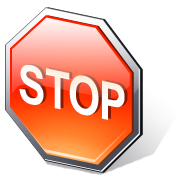   Explain how the law of conservation of energy relates to kinetic and potential energy.Each group member will have an assigned job.  List the name for each student next to the job.  Additional responsibilities will be assigned for each section of the mid term. (1 point each)____________ Engineer Time Keeper and maintains team to stay on taskOversees check/stop pointsCompletes page 1 answers____________ Architect Completes page 2 answersOversees and helps with constructionAssigns jobs to each group member so everyone participates in construction____________ Procurement Completes Page 3 answersResponsible for asking clarifying questions to Mr. CaseResponsible for getting and returning supplies____________ Journalist Completes page 4 answersResponsible for making sure all parts are completeHelps Engineer keep timeMinimum requirements: The roller coaster must include at least two points where you can measure the potential energy convert to kinetic energy.  Additionally, your roller coaster must include two locations where you can measure the time.HYPOTHESIS: Write a statement that can be proven correct or incorrect about kinetic or potential energy for a marble roller coaster.  (3 points if complete sentence)Make a NEAT drawing of your planned Roller Coaster in the box below. Note: You can tape the track to thewall, table, chairs, etc. However, no one should have to stand on a Table/Desk for ANY reason.  (3 points)Experiment stage  (up to 10 points for teamwork, time management and doing the construction)You may use any of the provided materials to construct your roller coaster.You must name of your ride! Be creative Put the name on a sign and add to the roller coaster. Name of roller coaster:                                                                                                                                                           It is up to your group how you want to construct the roller coaster and make use of your materials.However, you only have one class period to work on this project.Length of roller coaster to location 1:                meters (include everything the marble touches…desk, chair, cardboard, etc.)  (1 point)Length of roller coaster to location 2:                meters (include everything the marble touches…desk, chair, cardboard, etc.)  (1 pointRun the marble through the roller coaster at least 10 times to determine an average velocity in m/s.You will record the data below  (4 points if complete)Analysis:Height of roller coaster (tallest point):                                                     _. (meters)   Mass of marble:                                                                   _. (kilograms)What is the average velocity at location 1?  (5 points)Variables		Formula		Math			Answer	UnitsWhat is the average velocity at location 2? (5 points)Variables		Formula		Math			Answer	UnitsWhat is the acceleration from starting at rest at the beginning to location 2? (5 points)Variables		Formula		Math			Answer	UnitsWhat is the force at location 2? (5 points)Variables		Formula		Math			Answer	UnitsWhat is the potential energy at the beginning of the ride? (5 points)Variables		Formula		Math			Answer	UnitsWhat is the kinetic energy at location 1? (5 points)Variables		Formula		Math			Answer	UnitsWhat is the kinetic energy at location 2? (5 points)Variables		Formula		Math			Answer	UnitsWhat is the momentum of the marble at either location?  Which location are you using? ______ (5 points)Variables		Formula		Math			Answer	UnitsPost-Lab Questions: (4 points each if complete sentences are use)How many points on your roller coaster allowed you to observe potential energy?  Explain why you chose those points.What forces affected the movement of the marble on your roller coaster?Explain how changing height or weight for the marble would change the experiment.Was the energy at the beginning the same as the end of the roller coaster (Law of Conservation of Energy)?  Explain your answer.TrialLocation 1Time (seconds)Person recording:Location 2Time (seconds)Person recording:12345678910Average